Аналитическая справкао проведенных мероприятиях по Неделе безопасностив МКОУ «Иммунной ООШ»2020-2021 уч.год.Безопасность образовательного учреждения – это создание условий для сохранения жизни и здоровья обучающихся и работников, а также материальных ценностей учреждения от возможных террористических актов, несчастных случаев, пожаров, аварий и других чрезвычайных ситуаций. В школе проводится постоянная работа по обеспечению комплексной безопасности образовательного учреждения и усилению охраны школы от пожаров и возможных противоправных действий. В связи с этим были проведены инструктажи с учениками 1- 9 классов по безопасности дорожного движения перед началом учебного года и обновлены информационные стенды по ПДД, противопожарной безопасности, антитеррористической защищенности.Проведены родительские собрания с 1 по 9 классы (в сентябре) В целях обеспечения пожарной безопасности проведены следующие мероприятия: - тренировочная эвакуация учащихся из здания школы в случае возникновения пожара;-конкурс рисунков «Безопасность глазами детей». Просмотр видеофильмов о правилах безопасного поведения школьников «Оказание первой помощи при ЧС» на уроке ОБЖ в 8-9 классах.В целях обеспечения антитеррористической защищенности проведены следующие мероприятия: -проведены инструктажи по террористической опасности; -проведены беседы, классные часы по правилам поведения в ЧС В целях обеспечения безопасности дорожного движения проведены следующие мероприятия: -оформлен уголок по ПДД ;-классные часы, практические тренировки «Безопасный путь в школу» «Законы дороги» - Конкурс  рисунков: «Будь умным пешеходом»- «Колесо безопасности» игра-конкурс для 5 класса-викторина для учеников 4 кл «ДТП».В целях обеспечения личной безопасности проведены следующие мероприятия: Тематические классные часы, беседы на тем: «Запомнить твердо нужно нам,пожар не возникает сам!» «Правила поведения с незнакомцем», «Твоя безопасность в твоих руках» , «Опасные и экстремальные ситуации», «Катастрофы»5 сентября, в рамках "Недели безопасности" в школе  была  проведена плановая эвакуация. После сигнала тревоги  ребята спокойно и организованно вышли на улицу, на "безопасное место В начальных классах в рамках "Недели безопасности" провели конкурс рисунков "Опасности вокруг нас". В своих рисунках дети показали как уберечь себя от опасностей, быть внимательными и осторожными, всегда помнить о правилах безопасности.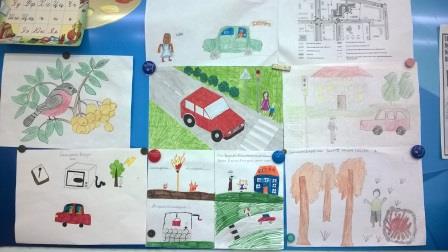 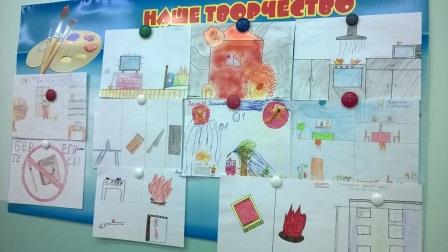 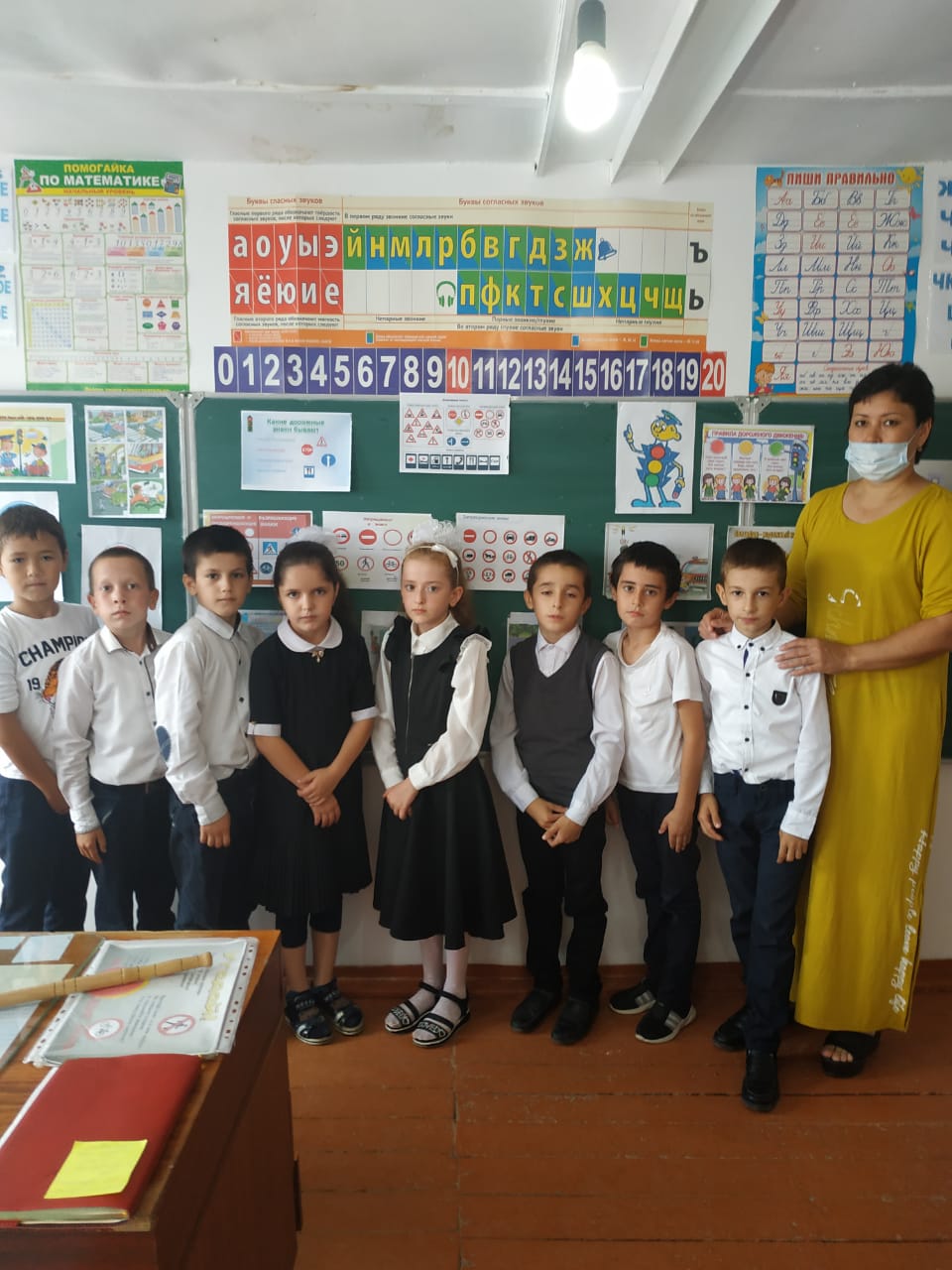 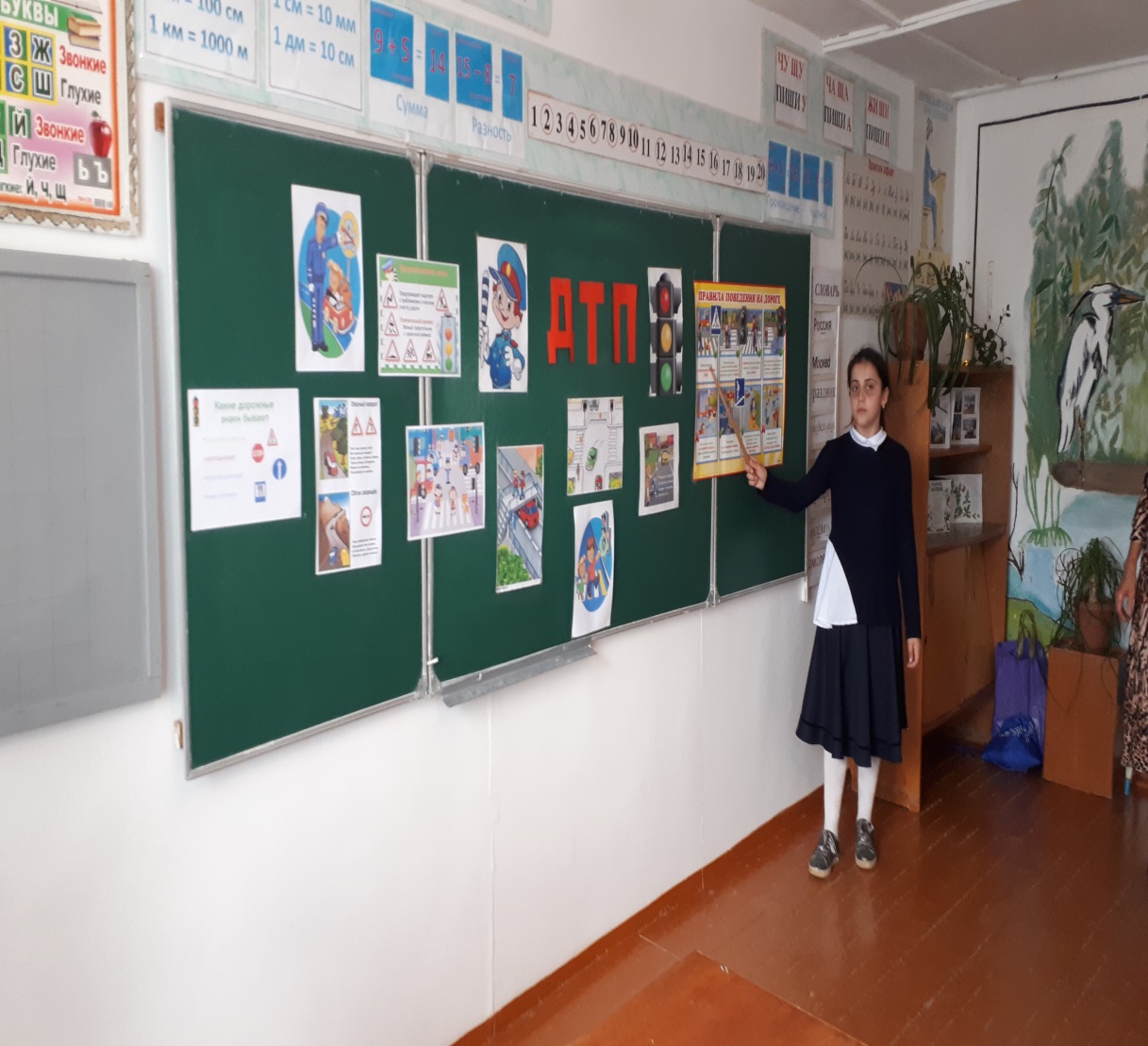 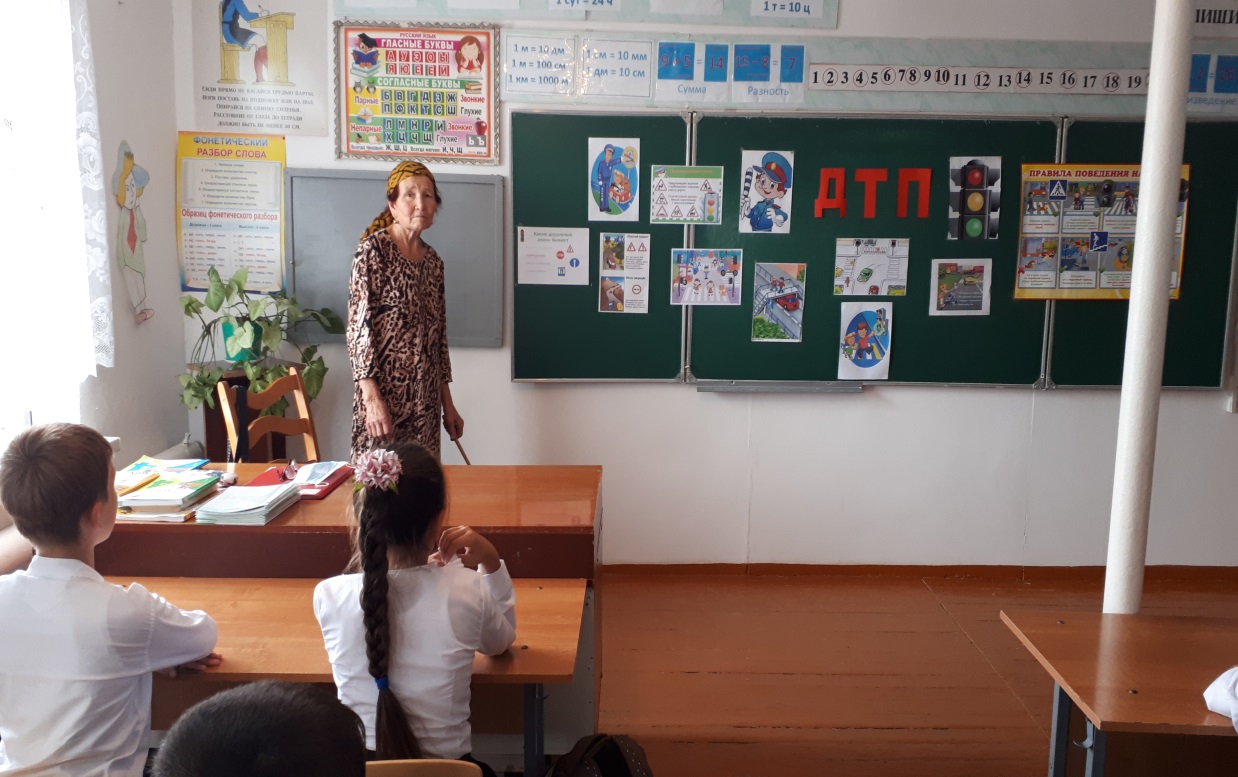 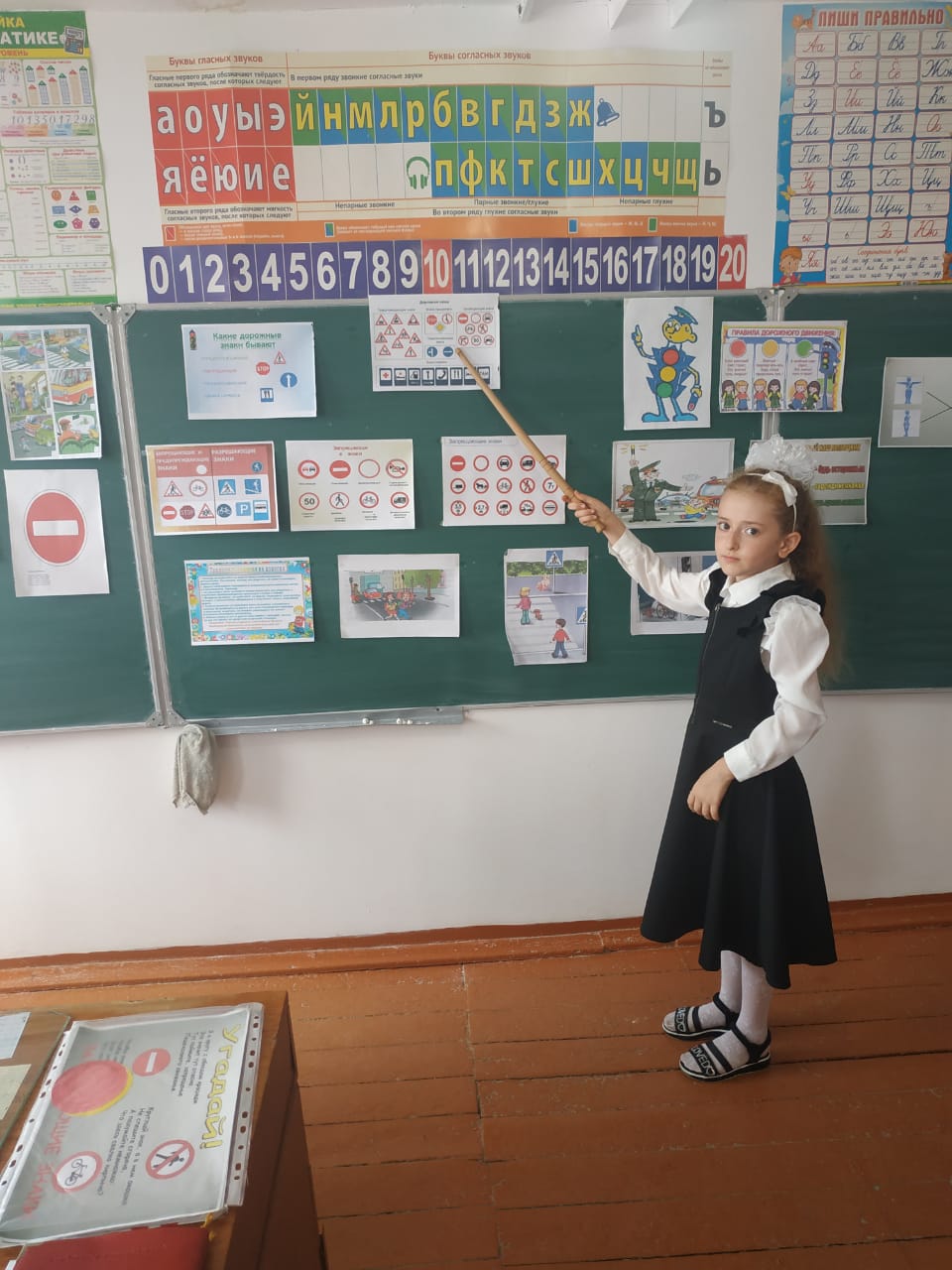 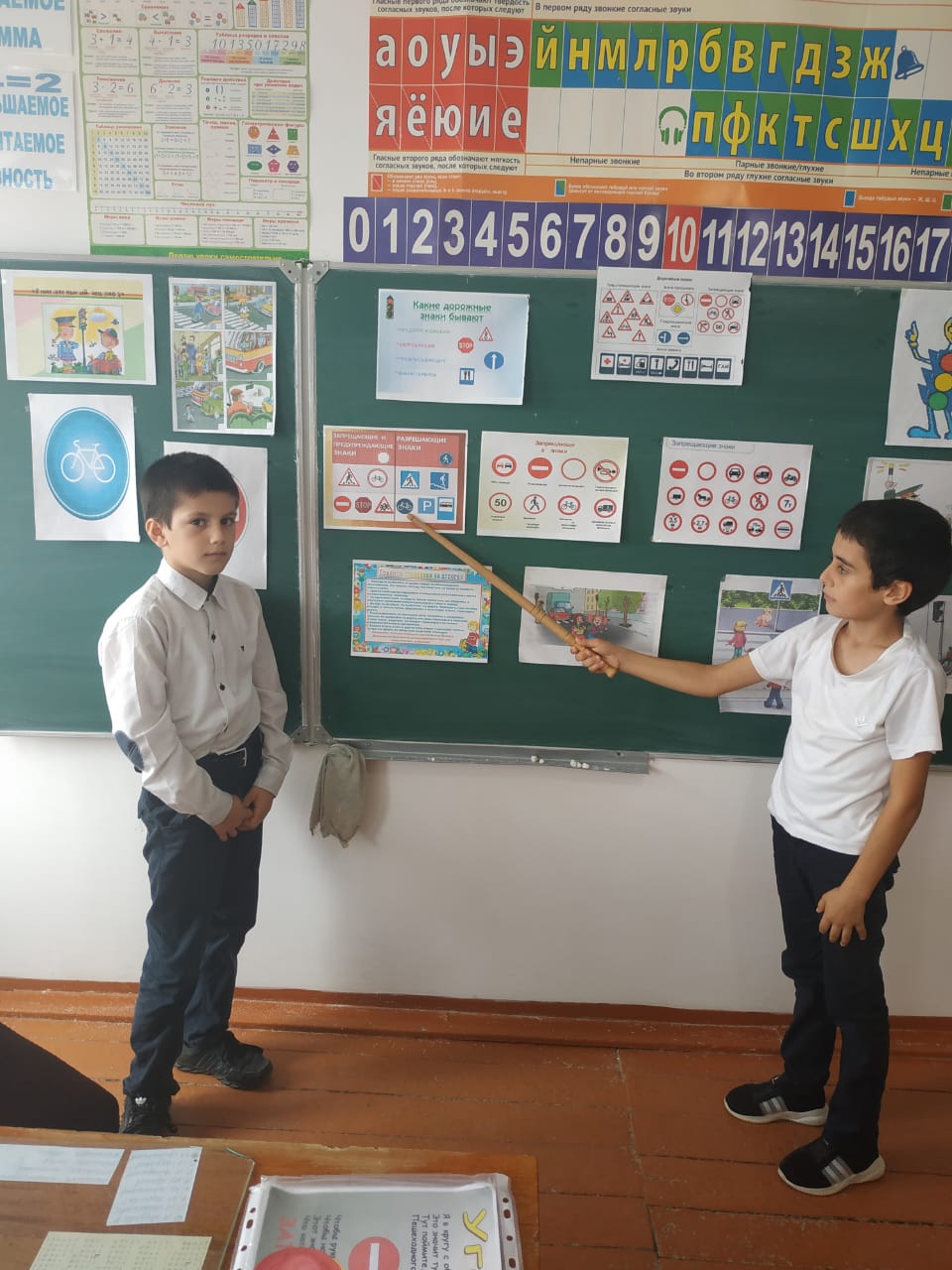 Старшая вожатая : Джафарова Э.Ш.